緑整備部会（平成28年度）報告について　①日本庭園の新たな魅力創出について　　　　　　　　　　　　　　　●案内サインや説明サインなどの改善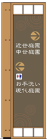 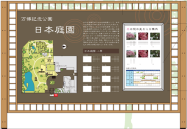 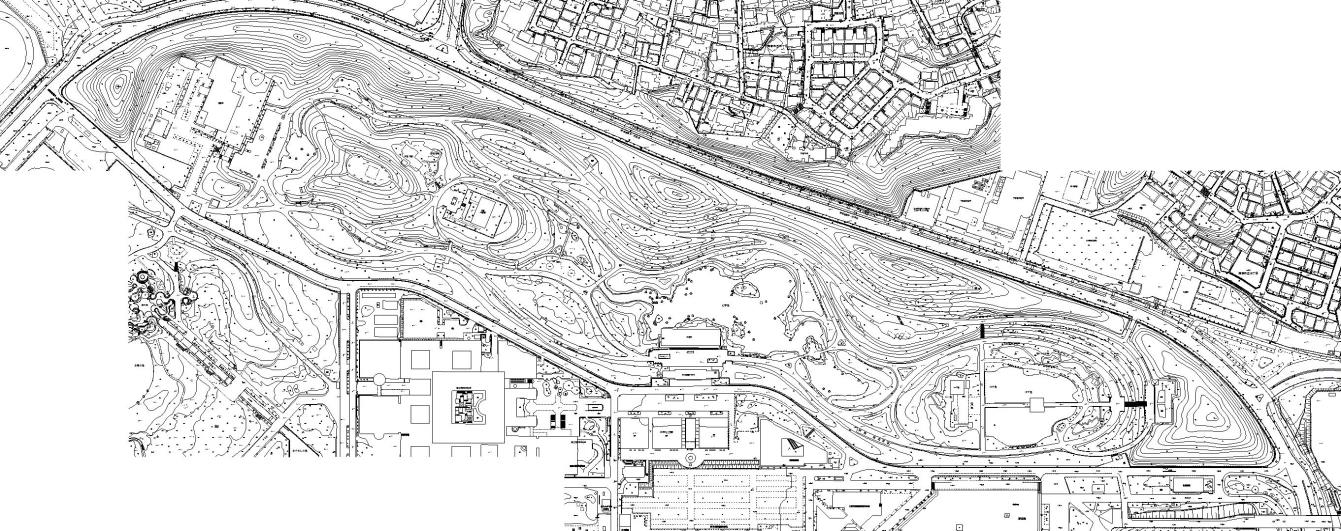 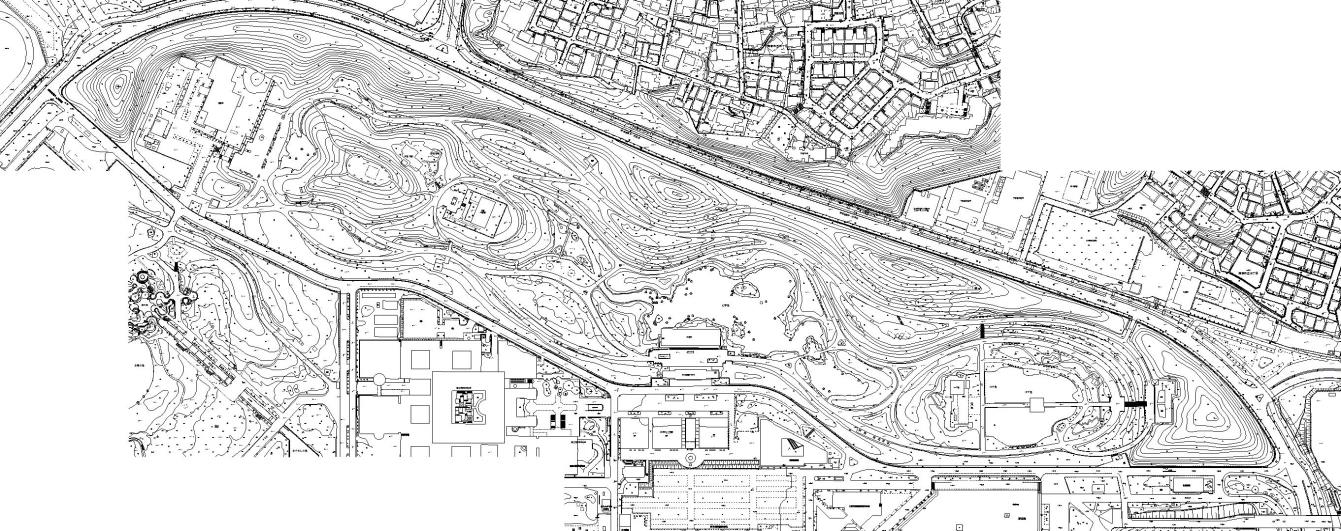 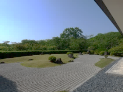 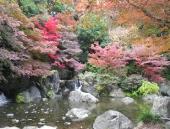 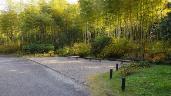 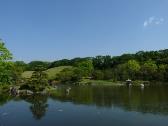 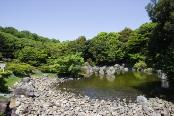 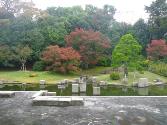 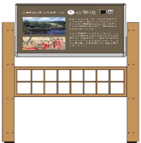 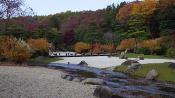 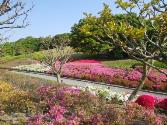 ●庭園鑑賞モデルコースの設定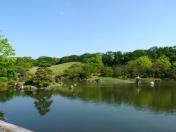 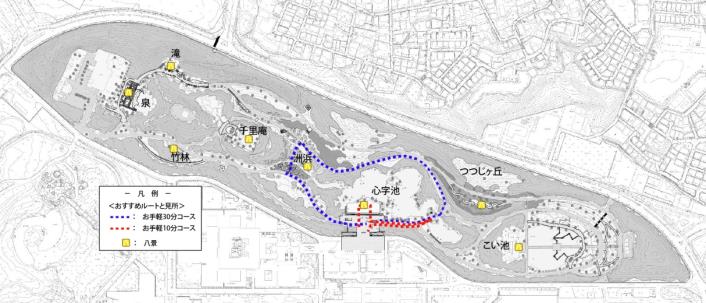 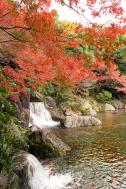 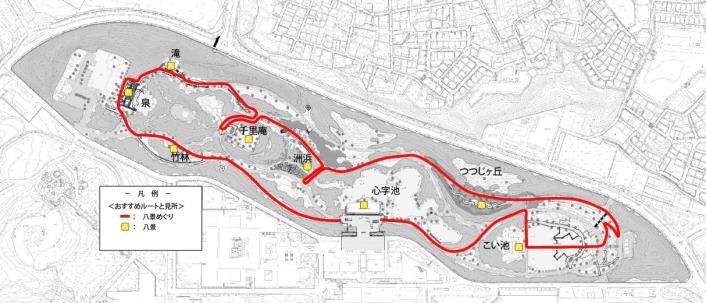 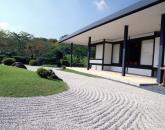 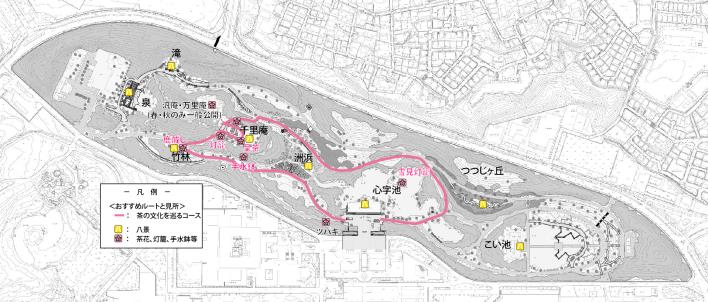 